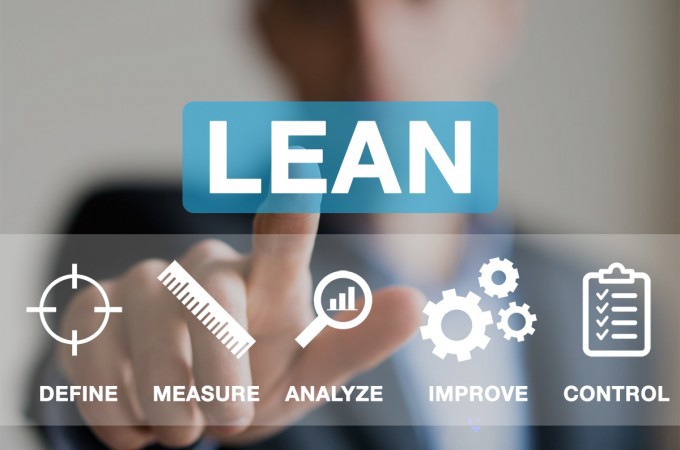 Lean for Micro – Kildare Local Enterprise OfficeExpression of  Interest FormLean Business OfferDirectory of Service ProvidersLean for Micro Kildare	The Local Enterprise Office Kildare recognises the importance of the development of management skills for people managing their own micro or small enterprises. It also recognises the very substantial improvements in productivity and profitability that can result from the application of LEAN principles in an organisation and aims to support managers in effectively embracing LEAN methodologies in their businesses.How to submit your completed application	Please ensure completed application is returned by email to localenterprise@kildarecoco.ie by close of business Wednesday 25th October 2017.APPLICATION Part 1:	Summary ProfileDeclaration	1.1Applicant and Business Contact DetailsApplicant and Business Contact DetailsApplicant and Business Contact DetailsApplicant and Business Contact DetailsNameNameJob TitleCompany NameCompany NameCompany addressMobile No.Mobile No.e-mail addressTel. No.Tel. No.e-mail addressTel. No.Tel. No.Web AddressCRONumberCRONumberYear Business was establishedHow long has the business been trading?How long has the business been trading?1.21.2Company Sector (Of the following sectors listed-please mark with an X which sector your business operates in)Company Sector (Of the following sectors listed-please mark with an X which sector your business operates in)Company Sector (Of the following sectors listed-please mark with an X which sector your business operates in)Business ServicesBusiness ServicesClothing & FashionClothing & FashionCommunications, Media & Entertainment ServicesCommunications, Media & Entertainment ServicesCustomer ServicesCustomer ServicesCraftCraftElectronicsElectronicsEngineeringEngineeringEnvironment/Green TechnologiesEnvironment/Green TechnologiesFood Manufacturing & ProcessingFood Manufacturing & ProcessingFood Primary SectorsFood Primary SectorsFurniture/Light Consumer Goods ManufactureFurniture/Light Consumer Goods ManufactureManufacturing OtherManufacturing OtherMedical Devices ManufactureMedical Devices ManufacturePackaging ManufacturingPackaging ManufacturingSoftware/ITSoftware/ITBusiness ServicesBusiness ServicesClothing & FashionClothing & FashionCommunications, Media & Entertainment ServicesCommunications, Media & Entertainment ServicesCustomer ServicesCustomer ServicesOther Please specificOther Please specific1.3Brief Company Profile and History (e.g. background, ownership, specialist areas, key business sectors etc. Max 6 lines.)1.4Business ProfilePlease include current information on the following, with plans for future growth in Turnover and Staff Numbers.Business ProfilePlease include current information on the following, with plans for future growth in Turnover and Staff Numbers.Business ProfilePlease include current information on the following, with plans for future growth in Turnover and Staff Numbers.Business ProfilePlease include current information on the following, with plans for future growth in Turnover and Staff Numbers.CurrentProjected 12 monthsProjected 24 monthsTurnoverTurnoverStaff NumbersStaff NumbersFull-TimeFull-TimePart-TimePart-Time1.5Business ProfilePlease estimate the approximate percentage of your business turnover derived from:Business ProfilePlease estimate the approximate percentage of your business turnover derived from:Business ProfilePlease estimate the approximate percentage of your business turnover derived from:SME companies in IrelandSME companies in IrelandLarge companies in IrelandInternational companies outside Ireland1.6Business functionsInsert a 1 to which business function your business firstly requires support in. Continue this with a 2 for which business function your secondly requires support in.Business functionsInsert a 1 to which business function your business firstly requires support in. Continue this with a 2 for which business function your secondly requires support in.Business functionsInsert a 1 to which business function your business firstly requires support in. Continue this with a 2 for which business function your secondly requires support in.Business functionsInsert a 1 to which business function your business firstly requires support in. Continue this with a 2 for which business function your secondly requires support in.Business functionsInsert a 1 to which business function your business firstly requires support in. Continue this with a 2 for which business function your secondly requires support in.Business functionsInsert a 1 to which business function your business firstly requires support in. Continue this with a 2 for which business function your secondly requires support in.Business functionsInsert a 1 to which business function your business firstly requires support in. Continue this with a 2 for which business function your secondly requires support in.Business functionsInsert a 1 to which business function your business firstly requires support in. Continue this with a 2 for which business function your secondly requires support in.Business functionsInsert a 1 to which business function your business firstly requires support in. Continue this with a 2 for which business function your secondly requires support in.Business functionsInsert a 1 to which business function your business firstly requires support in. Continue this with a 2 for which business function your secondly requires support in.StrategyStrategyFinanceMarketingSalesOperationsProduct / Service DevelopmentHuman ResourcesLogisticsEnvironment / SustainabilityManagement Information Systems1.7Previous State Assistance (e.g Funding from the Local Enterprise Offices, Enterprise Ireland, New Frontiers participant)1.8Previous Experience (If you have undertaken previous LEAN or Business Development project within the business in the past please outline max 10 lines)1.9Ambitions for the programme (What are the main reasons that you will benefit from doing the Lean for Micro Programme, What goals have you for the programme?)2.0Staff Profile (nominate up to 3 key staff members whom you would use on Lean Business assignments)Staff Profile (nominate up to 3 key staff members whom you would use on Lean Business assignments)Staff nameStaff nameKey specialist area or skill set1122332.1Promoter Commitment (For participating businesses to benefit from the programme we require that the promoter/key decision maker in the business is committed to the programme)Promoter Commitment (For participating businesses to benefit from the programme we require that the promoter/key decision maker in the business is committed to the programme)Yes the promoter/key decision maker will be committed to the Lean for Micro programmeYes the promoter/key decision maker will be committed to the Lean for Micro programmeNo the promoter/key decision maker will be unable to commit to the Lean for Micro programmeDECLARATIONI have read and understand the directory guidelines and declare that the information I have submitted above is true and accurate. I consent to the Local Enterprise Office Kildare assessing the information provided for the purposes of gauging suitability for the Lean for Micro Kildare Programme.Signed:Name:Position  in Company:Date: